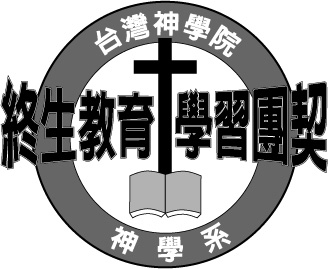   牧　者　推　薦　信由申請人填寫我的姓名是　　　　　 　　，係　　　　　(中會)　　  　　　　教會之會友，欲申請就讀台灣神學院神學系課程，需要牧者推薦，懇請惠予完成下方推薦信內容。非常謝謝您!!申請人：　　　　　　　　　　主後   　　　年　　 月　　日敬愛的牧者，平安：　　非常感謝牧者接受申請人的請求，撰寫此份推薦信。牧者之意見能幫助神學系更加認識申請人，敬請您就申請人的信仰、品格、個性及服事之參與情形，據實的填寫此份推薦信。非常感謝您！台灣神學院神學系 敬上※以下六個問題，請您用「單選」方式「勾選」回答：　　  　　　　　　　　　　　　　　　　　　　　　        非  同  尚  極  無                                                  常          不  法                                                  同          同  回                                                  意  意  可  意  答1.有固定參加教會聚會。                           □  □  □  □  □ 2.溝通表達能力及人際關係良好。　　　　　　　　   □  □  □  □  □3.具領導能力，可以勝任小組長或長老執事的服事。   □  □  □  □  □ 4.熱心積極的參與教會事奉。　    　　　　　　　　 □  □  □  □  □5.情緒穩定，心智正常，心理狀態良好。  　　    　 □  □  □  □  □6.沒有不良的嗜好。　　　　　　　　　　　　　　   □  □  □  □  □其他意見：　　　　　　　　　　　　　　　　　　　　　　　　　　　　　　※若申請人已經受洗，煩請填寫下方資訊（※若申請人尚未受洗，請不用填寫）　受洗時間：　　　　　　　　　　　  　　受洗教會：　 　　　　　　　　　　　　　　　　　　　　　　　　　　　　　　　　推薦者：　　　　　　　　　　　　　　　　　　　　　　　　　　　　　　教　會：　　　　　　　　　　　　　　　　　　　　　　　　　　　　　　電　話：　　　　　　　　　　　　　　　　　　　　　　　　　　　　　　日　期：　　    　　　　　　※煩請將填寫後的推薦信，Email至：cpce@tgst.edu.tw或郵寄：104台北市中山區中山北路二段111樓 台灣神學院神學系收。